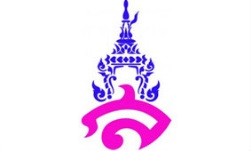 แผนการจัดการเรียนรู้ที่ ๖หน่วยการเรียนรู้ที่ ๑ เรื่อง บทละครรามเกียรติ์ ตอน นารายณ์ปราบนนทก(ความเป็นมา)วิชา ภาษาไทย			ชื่อรายวิชา ภาษาไทย ท ๒๒๑๐๒	        กลุ่มสาระการเรียนรู้ ภาษาไทยชั้น มัธยมศึกษาปีที่ ๒		ภาคเรียนที่ ๑ ปีการศึกษา ๒๕๖๐๑	       เวลา ๓ คาบ/๑๕๐ นาทีผู้สอน อาจารย์นงค์นภา  อาจทวีกูลมาตรฐานการเรียนรู้	มาตรฐาน ท ๑.๑	 ใช้กระบวนการอ่านสร้างความรู้และความคิด เพื่อนำไปใช้ตัดสินใจ แก้ปัญหาในการดำเนินชีวิตและมีนิสัยรักการอ่านมาตรฐาน ท ๕.๑  เข้าใจและแสดงความคิดเห็น วิจารณ์วรรณคดีและวรรณกรรมไทยอย่างมีคุณค่าและนำมาประยุกต์ใช้ในชีวิตจริง	ตัวชี้วัด	ท ๑.๑ ม.๒/๒ จับใจความสำคัญ สรุปความ และอธิบายรายละเอียดจากเรื่องที่อ่าน	ท ๕.๑ ม.๒/๑ สรุปเนื้อหาวรรณคดีและวรรณกรรมที่อ่านในระดับยากขึ้นจุดประสงค์การเรียนรู้	๑. นักเรียนสามารถอธิบายความเป็นมา ประวัติผู้แต่ง และลักษณะคำประพันธ์ของเรื่องรามเกียรติ์ ตอน นารายณ์ปราบนนทกได้๒. นักเรียนสามารถตีความ และแปลความจากบทประพันธ์ได้๓. นักเรียนสามารถสรุปเนื้อหาจากเรื่องรามเกียรติ์ ตอน นารายณ์ปราบนนทกได้สาระสำคัญ	วรรณคดีเรื่องรามเกียรติ์  ตอน นารายณ์ปราบนนทก  เป็นบทพระราชนิพนธ์ในพระบาทสมเด็จพระพุทธยอดฟ้าจุฬาโลกมหาราช  ได้รับยกย่องจากวรรณคดีสโมสรให้เป็นยอดแห่งกลอนบทละคร  เหตุการณ์ในตอนนี้เป็นจุดเริ่มต้นของมหาสงครามระหว่างพระรามกับทศกัณฐ์ ซึ่งเป็นวรรณคดีที่ให้คุณค่าข้อคิดหลากหลายควรค่าแก่การศึกษาและนำไปปรับใช้ในชีวิตประจำวันสาระการเรียนรู้	๑. วรรณคดีเรื่องรามเกียรติ์ ตอน นารายณ์ปราบนนทก	๒. การแปลความจากบทประพันธ์คุณลักษณะอันพึงประสงค์ใฝ่เรียนรู้มุ่งมั่นในการทำงานสมรรถนะสำคัญ	- ความสามารถในการสื่อสาร	- ความสามารถในการคิดกิจกรรมการเรียนรู้ชั่วโมงที่ ๑	กิจกรรมนำเข้าสู่บทเรียน	๑. นักเรียนทบทวนความรู้เรื่องวรรณคดีที่เคยเรียนมาโดยการตั้งคำถามในส่วนที่เกี่ยวกับเรื่องของรามเกียรติ์ เช่น ให้นักเรียนยกตัวอย่างตัวละครที่ประทับใจจากเรื่องรามเกียรติ์ ตอนที่ประทับใจในเรื่องรามเกียรติ์ 	๒. ครูเชื่อมโยงเข้าสู่การเรียนบทละครรามเกียรติ์ ตอน นารายณ์ปราบนนทก(ความเป็นมา)	กิจกรรมพัฒนาผู้เรียน๓. ครูบรรยายความรู้เรื่อง บทละครรามเกียรติ์ ตอน นารายณ์ปราบนนทก ในหัวข้อที่มาของเรื่อง ลักษณะคำประพันธ์ และโครงเรื่อง๔. นักเรียนแบ่งกลุ่ม กลุ่มละ ๕ คน จำนวน ๘ กลุ่ม จากนั้นช่วยกันทำกิจกรรม “หาศัพท์ยาก พิชิตบทรามเกียรติ์”  โดยให้นักเรียนในกลุ่มช่วยกันหาศัพท์ยาก(ศัพท์ที่นักเรียนไม่เข้าใจความหมาย)พร้อมแปลความหมายลงในหนังสือวรรณคดีวิจักษ์ เพื่อใช้ในกิจกรรมการแปลบทประพันธ์ต่อไป๕. นักเรียนและครูร่วมกันอภิปราย แลกเปลี่ยนความรู้เกี่ยวกับคำศัพท์ยากที่นักเรียนไม่เข้าใจกิจกรรมรวบยอด๖. ครูให้นักเรียนซักถามข้อสงสัยเพิ่มเติม และร่วมกันสรุปความรู้จากการเรียนที่มาของเรื่อง ลักษณะคำประพันธ์ และโครงเรื่องบทละครรามเกียรติ์ ตอน นารายณ์ปราบนนทกชั่วโมงที่ ๒ – ๓กิจกรรมนำเข้าสู่บทเรียน	๑. นักเรียนทบทวนเกี่ยวกับความเป็นมาของบทละครรามเกียรติ์ ตอน นารายณ์ปราบนนทก	๒. ครูตั้งคำถามเกี่ยวกับศัพท์ยาก เช่น ปรารมภ์ มีความหมายว่าอะไร และเปิดโอกาสให้นักเรียนตั้งคำถามเกี่ยวกับคำศัพท์ที่นักเรียนไม่เข้าใจหรือศัพท์ที่นักเรียนหาความหมายไม่ได้กิจกรรมพัฒนาผู้เรียน๓. นักเรียนเข้ากลุ่มเดิมจากกิจกรรม“หาศัพท์ยาก พิชิตบทรามเกียรติ์” จากนั้นครูจะแบ่งบทประพันธ์จากเรื่องรามเกียรติ์ ตอน นารายณ์ปราบนนทก และให้นักเรียนแปลบทประพันธ์ลงในใบกิจกรรม “แปลบทประพันธ์ มันส์ง่ายนิดเดียว” โดยคัดบทประพันธ์ที่กลุ่มตนได้รับมอบหมายจากนั้นให้ทำการแปล พร้อมกับแปลความหมายศัพท์ยากที่กลุ่มตนหาได้๔. นักเรียนออกมานำเสนอการแปลบทประพันธ์ที่กลุ่มตนได้รับมอบหมาย พร้อมกับนำเสนอศัพท์ยากที่กลุ่มตนหาได้ หน้าชั้นเรียน๕. นักเรียนช่วยกันสรุปเนื้อหาของบทละครเรื่องรามเกียรติ์ ตอน นารายณ์ปราบนนทกกิจกรรมรวบยอด๖. นักเรียนและครูร่วมกันอภิปราย แลกเปลี่ยนความคิดเห็นในหัวข้อต่าง ๆ เพื่อสรุปให้ความเข้าใจ และเสนอความคิดเห็นเกี่ยวกับเรื่องรามเกียรติ์ ตอน นารายณ์ปราบนนทกสื่อการเรียนรู้/แหล่งการเรียนรู้	๑. Powerpoint รามเกียรติ์ ตอน นารายณ์ปราบนนทก	๒. ใบกิจกรรม“แปลบทประพันธ์ มันส์ง่ายนิดเดียว”	๓. หนังสือเรียนวรรณคดีวิจักษ์ เรื่องรามเกียรติ์ ตอน นารายณ์ปราบนนทกการวัดและประเมินผล						ลงชื่อ.......................................................ผู้สอน								 (อาจารย์จารุวัลย์  พิมผนวช)บันทึกหลังการสอน๑. ผลการสอน.............................................................................................................................................................................. .............................................................................................................................................................................. .............................................................................................................................................................................. .............................................................................................................................................................................. .............................................................................................................................................................................. ๒. ปัญหาและอุปสรรค.............................................................................................................................................................................. .............................................................................................................................................................................. ..............................................................................................................................................................................๓. ข้อเสนอแนะ.............................................................................................................................................................................. .............................................................................................................................................................................. ..............................................................................................................................................................................							ลงชื่อ......................................................ผู้สอน								  (อาจารย์จารุวัลย์  พิมผนวช)ความเห็นของหัวหน้ากลุ่มสาระการเรียนรู้วิชาภาษาไทย.............................................................................................................................................................................. ..............................................................................................................................................................................							ลงชื่อ................................................................							     (อาจารย์ ดร. บัวลักษณ์ นาคทรงแก้ว)							   หัวหน้ากลุ่มสาระการเรียนรู้วิชาภาษาไทยเกณฑ์การประเมินใบกิจกรรม“แปลบทประพันธ์ มันส์ง่ายนิดเดียว”เกณฑ์การประเมิน         	๑๗ - ๒๐  คะแนน   อยู่ในเกณฑ์  ดีมาก								๑๓ - ๑๖  คะแนน   อยู่ในเกณฑ์  ดี        	๙ - ๑๒  คะแนน   อยู่ในเกณฑ์  พอใช้				    				๕ - ๘	 คะแนน  อยู่ในเกณฑ์  ควรปรับปรุงเป้าหมายหลักฐานเครื่องมือวัดเกณฑ์การประเมินสาระสำคัญวรรณคดีเรื่องรามเกียรติ์  ตอน นารายณ์ปราบนนทก  เป็นบทพระราชนิพนธ์ในพระบาทสมเด็จพระพุทธยอดฟ้าจุฬาโลกมหาราช  ได้รับยกย่องจากวรรณคดีสโมสรให้เป็นยอดแห่งกลอนบทละคร  เหตุการณ์ในตอนนี้เป็นจุดเริ่มต้นของมหาสงครามระหว่างพระรามกับทศกัณฐ์ ซึ่งเป็นวรรณคดีที่ให้คุณค่าข้อคิดหลากหลายควรค่าแก่การศึกษาและนำไปปรับใช้ในชีวิตประจำวันสมุดจดบันทึกแบบประเมินสมุดจดบันทึกแบบสังเกตพฤติกรรมตัวชี้วัดท ๑.๑ ม.๒/๒ จับใจความสำคัญ สรุปความ และอธิบายรายละเอียดจากเรื่องที่อ่าน	ท ๕.๑ ม.๒/๑ สรุปเนื้อหาวรรณคดีและวรรณกรรมที่อ่านในระดับยากขึ้นใบกิจกรรม“แปลบทประพันธ์ มันส์ง่ายนิดเดียว”แบบประเมินใบกิจกรรม“แปลบทประพันธ์ มันส์ง่ายนิดเดียว”ได้คะแนนร้อยละ ๖๐ ขึ้นไปถือว่าผ่านเกณฑ์คุณลักษณะอันพึงประสงค์- ใฝ่เรียนรู้- มุ่งมั่นในการทำงานใบกิจกรรม“แปลบทประพันธ์ มันส์ง่ายนิดเดียว”แบบสังเกตพฤติกรรมแบบสังเกตพฤติกรรมสมรรถนะสำคัญความสามารถในการสื่อสารความสามารถในการคิดใบกิจกรรม“แปลบทประพันธ์ มันส์ง่ายนิดเดียว”แบบสังเกตพฤติกรรมแบบสังเกตพฤติกรรมรายการประเมินเกณฑ์การให้คะแนนเกณฑ์การให้คะแนนเกณฑ์การให้คะแนนเกณฑ์การให้คะแนนรายการประเมินดีมาก           (๔)ดี              (๓)พอใช้         (๒)ต้องปรับปรุง(๑)๑.  เนื้อหาเนื้อหามีความสอดคล้องกับชื่อเรื่อง เสนอเนื้อหาอย่างสร้างสรรค์ 
มีประเด็นน่าสนใจ และข้อมูลครบถ้วนเนื้อหามีความสอดคล้องกับชื่อเรื่อง มีประเด็นน่าสนใจ และข้อมูลครบถ้วนเนื้อหามีความสอดคล้องกับชื่อเรื่อง และข้อมูลครบถ้วนเนื้อหาไม่สอดคล้องกับชื่อเรื่อง ๒. อักขรวิธีใช้คำที่ถูกต้อง สะกดคำ  การันต์ คำชื่อเฉพาะต่างๆ ได้ถูกต้อง ใช้คำที่ถูกต้อง สะกดคำ  การันต์ คำชื่อเฉพาะต่างๆ ได้ถูกต้อง ผิด ๕ ตำแหน่งใช้คำที่ถูกต้อง สะกดคำ  การันต์ คำชื่อเฉพาะต่างๆ ได้ถูกต้อง ผิด ๗ ตำแหน่งใช้คำที่ถูกต้อง สะกดคำ  การันต์ คำชื่อเฉพาะต่างๆ ได้ถูกต้อง ผิด ๗ ตำแหน่งขึ้นไป๓.  การใช้ภาษาใช้ภาษาถูกต้อง สละสลวย สื่อความหมายชัดเจน การลำดับความไม่วกวนใช้ภาษาถูกต้อง สละสลวย 
การลำดับความไม่วกวนใช้ภาษาถูกต้อง สละสลวย แต่การลำดับความวกวนใช้ภาษาไม่ถูกต้อง หรือไม่เหมาะสม การลำดับความวกวน๔. การตรงต่อเวลาเข้าชั้นเรียน และส่งงานตรงเวลาที่กำหนดเข้าชั้นเรียนตรงเวลา แต่ส่งงานล่าช้า ไม่เกิน ๒ วันเข้าชั้นเรียนไม่ตรงเวลา และส่งงานล่าช้าเกิน ๒ วันเข้าชั้นเรียนไม่ตรงเวลา และไม่ส่งงานที่ได้รับมอบหมาย๕. ความเป็นระเบียบสะอาด เรียบร้อย ไม่มีรอยขูด ขีด ฆ่า ลบ แบ่งวรรคตอนได้เหมาะสม อ่านง่าย สะอาด เรียบร้อย มีรอยขูด ขีด ฆ่า ลบ ไม่เกิน ๓ ตำแหน่ง แบ่งวรรคตอนได้เหมาะสม สะอาด เรียบร้อย มีรอยขูด ขีด ฆ่า ลบ ไม่เกิน ๗ ตำแหน่ง ไม่สะอาดเรียบร้อย มีรอยขูด ขีด ฆ่า ลบ ๗ ตำแหน่งขึ้นไป